              KEMENTERIAN PENDIDIKAN DAN KEBUDAYAAN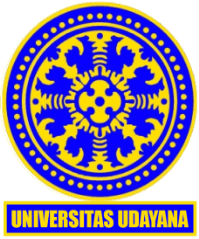 UNIVERSITAS UDAYANAFAKULTAS ILMU SOSIAL DAN ILMU POLITIKAlamat : Jalan PB. Sudirman, Denpasar, Bali 80232Telepon / Fax : (0361) 255378Laman : www.fisip.unud.ac.idSURAT TUGASNomor :           /UN14.2.11/PD/2019Dengan ini Dekan Fakultas Ilmu Sosial dan Ilmu Politik menugaskan Dosen Prodi D3 Perpustakaan yang tercantum pada Lampiran untuk menjadi Dosen Pembimbing Tugas Akhir Tugas Dosen Pembimbing Tugas Akhir adalah:Memberikan arahan, bimbingan dan penilaian terhadap penyusunan Tugas Akhir mahasiswa.Penugasan ini berlaku selama Semester (Ganjil/Genap) TA.2019/2020  sejak tanggal ditetapkan.Surat tugas ini dibuat untuk dilaksanakan dengan penuh tanggung jawab.Denpasar, (Diisi Oleh Petugas TU)		Dekan, 		I Gst Putu Bagus Suka Arjawa                                                        				NIP. 196407081992031003Keterangan :Koordinator Program StudiArsip Mahasiswa YbsKeterangan :*)  Semua titik-titik diisi dengan cara diketik *)  Tulisan yg disamarkan mohon dihapusLampiran  Surat  Tugas  Dosen  Pembimbing  Tugas AkhirNomor	:            /UN14.2.11/PD/2019Tanggal	: (Diisi Oleh Petugas TU)		Dekan, 		I Gst Putu Bagus Suka Arjawa                                                        	NIP. 196407081992031003NoDosen Pembimbing Tugas AkhirNama MahasiswaNIMJudul Tugas Akhir12